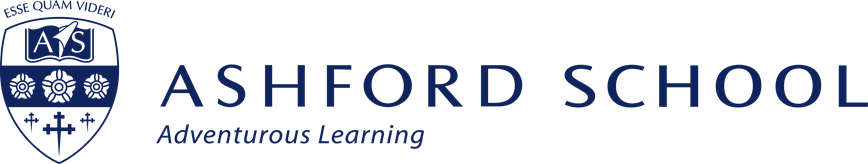 June 2019Higher Education Adviser & Research LeaderHigher Education Adviser & Research LeaderPurposeTo maximise the successful entry of our students into the world’s top universities, colleges and employment schemes; to ensure all our students receive the support, guidance and access to opportunities needed to achieve their aspirations.Starting DateAccountable toSeptember 2018 or as soon as possible thereafterDirector of the Sixth FormResponsible forThe provision of HE advice and the preparation of applications for universityThe provision of careers advice in preparation for curriculum choices at 14+, 16+ and beyondOverseeing the engagement of our pupils in activities such as the CREST Awards, Extended Project Qualification, Maths & Science Olympiads, academic, creative, and musical competitionsThe development and management of a network of parents, alumni, business partners and other friends of the school to provide external guidance, work experience, internships and support for students seeking places at university and into the world of work beyond university.Establishing and overseeing a research space/lab/function which allows students to explore and contribute to areas of contemporary research in many fieldsThe promotion, with colleagues, of demanding, wide ranging and engaging programmes for our most able pupils of all agesContext of the RolePupils are admitted to the senior school at 11+/13+/14+/16+ on the basis that they have the potential to progress to university. This does not mean we have a highly selective entry; we do not. Nonetheless, almost all students who leave the school after A levels take a degree with the majority studying in the UK. About 20% study at one of the world’s top ten universities (Oxford, Cambridge, Imperial, UCL), about 70% go to a Russell Group university and about 85% gain places at their first choice institution. A proportion of pupils move to FE at 16+ as the curriculum offered at Ashford School at this stage is deliberately geared to the top universities.Additionally, we now wish to use our position as a National Teaching School to pioneer a new approach to challenging the most able students in the school by putting student led research at the heart of our programmes for scholars and the highly able. This will offer a unique opportunity to our students and staff.Key factors in the future success of our provision include:Increasing our success rate in applications to Oxford, Cambridge, Harvard and other world class universitiesDeveloping an explicit programme of activities to stretch and challenge our most able students and to market these widely to existing and prospective studentsEnsuring our Sixth Form students are appropriately challenged, supported and engaged in the achievement of their ambitions Building on the first steps we have already taken in engaging as many students as possible in the Extended Project Qualification (EPQ), CREST Awards and other such programmesBeing an external ambassador as a speaker at conferences etc for the School in marketing our provision for high academic achievers and those of other talentsEstablishing student led research as a core activity in the schoolMaintaining our position as a centre of excellence in HE and Careers guidance This role will require continual liaison with:University admissions tutors on: course requirements; candidate suitability; entry statisticsRelevant school staff – Director of the Sixth Form, Director of Years 9-11, Boarding House staff, Heads of House, Tutors and subject teachers to ensure relevant information and advice is given to individual studentsParents requesting advice by phone, e-mail, or in discussions within schoolEmployers, businesses, alumni and charities potentially able to offer work experience and employment opportunities for studentsThe Alumni and Development officers to ensure maximum involvement of the friends of the SchoolResearch bodies and funding agencies in order to seek out opportunities for our students to get involved directly in projects.Salary & TermsCompetitive and dependent on experience, skills and knowledge. This is a full-time appointment on a teaching contract; consideration will be given to qualified or experienced teachers/lecturers who can teach one or more subjects offered by the school but this is not a requirement. This is a non-resident post.Person SpecificationEssentialA record of academic achievement including an honours degree from a world class university (2.1 or above) Experience as an admissions tutor at a first class universityExperience of the UCAS application processExcellent communication skills: particularly the ability to listen, empathise and support studentsExperience or knowledge of independent schools and an understanding of the school curriculumAbility to work efficiently, effectively and to meet deadlines, including when under pressureAble to communicate concisely and knowledgeably orally and in writing to a variety of audiencesProven track record of successful research in any disciplineExcellent presentation skillsExcellent interpersonal skillsAbility to work as part of teamAttention to detailExcellent organisational skillsExcellent in the use of ICTPersonal warmth to gain confidence of pupils, staff, parents High work standards evidenced by consistently thorough, detailed, organised approach to workCollaborative, flexible and supportive when working in a team environmentImpressive personal presence and presentationCommitment to ongoing improvement and desire for excellenceHigh levels of discretion and confidentialityDesirableDoctorate from a world class universityProven track record of delivering advice and guidance in a 1:1 and group settingPost graduate qualification in Careers guidance or equivalent experienceProject management or senior business backgroundAn understanding of or experience of US and Hong Kong university entry procedures.